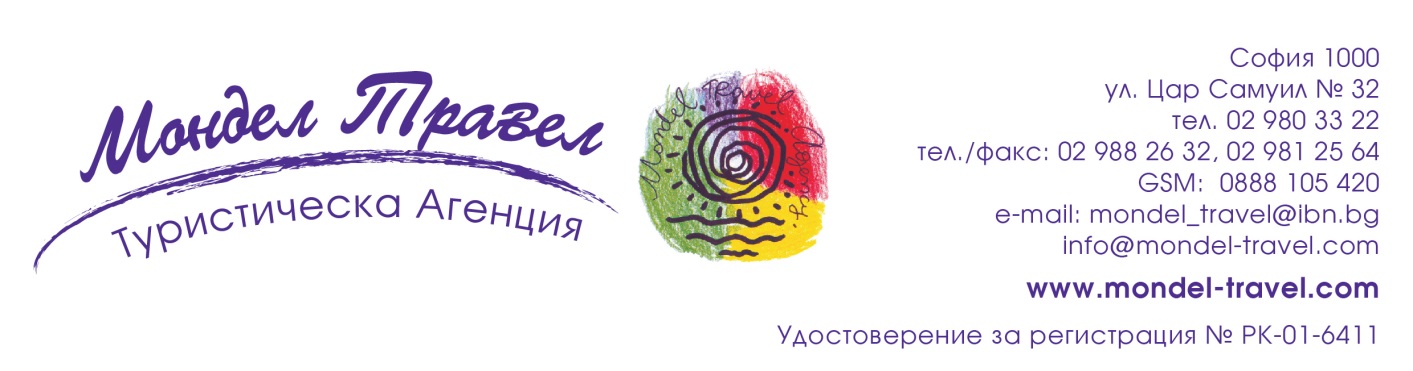 ФРАНЦИЯ с Шамони в подножието на Монблан - ШВЕЙЦАРИЯ и ИТАЛИЯ – автобусна програма! Френска суета, швейцарска прецизност и италианска елегантност! По маршрут: СОФИЯ - ТОРИНО – АРБЕЛВИЛ – МЕЖЕВ – СЕН ЖЕРВЕ – ШАМОНИ – ЕГЮИ ДЬО МИДИ – МОНТЕНВЕРН - АНЕСИ – ЕКСК ЛЕ БЕН – ШАМБЕРИ – ТЕШ - ЦЕРМАТ – СИРМИОНЕ – ЗАГРЕБ – СОФИЯ8 дни/ 7 нощувки/ 7 закуски Дата: от 08 август до 15 август 2021 г. 1 ден – София – СловенияОтпътуване от София в 06.00 ч. от пл. „Александър Невски”. Транзитно пътуване през Сърбия и Хърватска. Пристигане вечерта в Словения и настаняване в хотел. Нощувка. 2 ден – Торино Закуска. Отпътуване за Торино - столицата на областта Пиемонт, изящен бароков град, построен от Савойската династия, чието великолепие често се сравнява с това на Париж. Пристигане и начало на вечерна обиколка с разглеждане на обектите отвън: площад Карло – представителното лице на града с църквите Сан Карло и Санта Кристина, площад Кастело, историческия център на Торино, приютил пищния дворец Мадама и музея на древното изкуство, Kралския дворец и Катедралата. Настаняване в хотел. Нощувка.3 ден – Торино – Албервил – Межев (френският Сен Мориц, един от най – изисканите ски центрове) – Сен ЖервеЗакуска. Отпътуване от Торино през тунела Фрежус под Алпите за Франция. Излизайки от тунела, пред вас се разкриват прекрасни гледки към Савойските Алпи - западната част на най - високата планина в Централна Европа. Пътуването продължава към Албервил – зимна олимпийска столица от 1992 г. Малкото планинско градче, разположено на главния търговски път между Италия и Франция, е създадено от шведския крал през 1836 г. Днес се развива като балнеоложки курорт и ски център, добил по - голяма популярност след олимпийските игри. Спирка за кратка разходка и възможност да опитате картофи по савойски или традиционен сандвич с местни сирена и шунка. Продължаване за Межев - един от първите зимни курорти в Савойскити Алпи, създаден през 1922 г. Тук за първи път е използвано парно отопление в местните хижи. Градчето е с типична алпийска архитектура и през зимата е един от най - реномираните курорти, а през лятото - изходен пункт за планината, предлагащ добри условия за любителите на голф. Пристигане в селището Сен Жерве. Разходка и време за снимки из амфитеатрално разположения курорт, известен с многобройните си минерални извори. Настаняване в хотел. Нощувка.4 ден – Сен Жерве – Шамони – Егюи дьо Миди – Монтенверн - Сен ЖервеЗакуска. Свободен ден или по желание и срещу допълнително заплащане екскурзия до Шамони - Егюи дьо Миди. Шамони е един от най-известните ски центрове в света и врата към високите Алпи и първенеца Мон Блан.През зимата тук се стичат туристи от цял свят, но и през лятото запазва своя чар и аромат на фондю.В този ден от пътуването групата ще се потопи в алпийските дебри и леденото море на глетчарите. Предлагаме ви две възможности за изкачване до Егюи дьо Миди – първата е до площадката, от която може да се направи пешеходен тур с неземни гледки от 360̊ към Монблан,  френските, швейцарските и италианските Алпи в компанията на бяло вино и фондю. Вече се притеснихте, топло е! Нямате основания, защото сте на 3842 м, само на 20 минути от Шамони с панорамния лифт. Другата възможност е от Шамони да се изкачи с железница до Монтенверн (1913 м), а оттам се открива удивителна гледка към Леденото море /над езика на ледника /и към Високата Юра. Оттук можете да влезете в ледената пещера, издълбана в ледника, разказваща историята му от XIX век. За целта до входа може или да се върви около 20 мин. пеша, или да се използва лифт. До входа има 480 стъпала, след което посетителят най – накрая стига до ледения рай. Свободно време за разходка по живописните улици на Шамони със скъпи хотели, хижи и ресторанти. Връщане в хотела. Нощувка.5 ден – Сен Жерве – Анеси – Екс ле Бен – Шамбери – Сен Жерве  Закуска. Свободен ден или по желание и срещу допълнително заплащане екскурзия до Анеси, Екс ле Бен и Шамбери. Първа спирка в Анеси – един от най – елегантните и изискани балнеоложки курорти в района. Разположен на едноименното езеро, неслучайно е наричан „алпийската Венеция“ заради многобройните канали и тесните средновековни улички, облечени в каскади от цветя. За историческото му минало напомнят останки от средновековни замъци и крепостни стени, които привличат многобройни туристи целогодишно. Специални събития тук са анимационният фестивал и празникът на езерото през месец август. Сигурни сме, че нашите туристи също ще се влюбят в Анеси. Втората спирка е Екс ле Бен, чиято слава се дължи на познатите още от древността минерални извори, превърнали го в първият балнеоложки курорт на Франция след войната. Разположен на езерото Бурже с прекрасна гледка към планината, тук ще можете да се насладите на предлаганите водни процедури, чрез които ще пречистите телата си от всичко ненужно. Тук френският поет Алфонс дьо Ламартин е написал едно от най - хубавите си произведения. Тук ще се докоснете до френския финес с алпийско очарование. Шамбери е крайната точка на маршрута този ден. Разположен в южната част на езерото Бурже, той е най - голямото селище, включено в днешното пътуване. Предлагащо интересна атмосфера с фонтана със слона и няколко параклиса, в един от който е била съхранявана плащеницата преди да бъде преместена в Торино. В района са живели известни личности като Жан Жак Русо. Тук може да се опита ябълков тарт - запазена марка на Шамбери. Връщане в хотела. Нощувка.6 ден – Сен Жерве – Теш - Цермат Закуска. Отпътуване за Швейцария и селището Теш, откъдето със зъбчата железница може да се придвижите до курорта Цермат – традиционно швейцарско селище от дървени къщички с малки прозорчета, съзерцаващи красотата на най – известния връх в Алпите - Матерхорн (4478 м). Оттам по желание можете да се изкачите с лифт до Малкия Матерхорн (3883 м) – едно незабравимо преживяване, което дава възможност за впечатляваща гледка от един от покривите на Европа. Настаняване в хотел в района на провинция Бреша. Нощувка.7 ден – Сирмионе – Загреб  Закуска. Отпътуване за Сирмионе, старинно селище, живописно разположено на тесен полуостров в южната част на емблематичното езерото Гарда, където красотата на средиземноморската природа среща очарованието на южните Алпи. Спирка за разходка. По желание посещение на замъка Рока Скалинджери. Продължаване за Загреб. Настаняване в хотел. Нощувка.8 ден – Загреб - СофияЗакуска. Отпътуване за България. Пристигане в София около 22.00 ч. ПАКЕТНА ЦЕНА: 1065 лв.                           Пакетната цена включва: транспорт с автобус, 7 нощувки със закуски в хотели 3***, от които: 1 – в Словения, 1 – в Торино, 3 – Сен Жерве, 1- в района на провинция Бреша, 1 – в Загреб, туристическа програма в Торино, посещение на Албервил, Межев, Сен Жерве, Сирмионе, водач от агенцията.Пакетната цена не включва: входните такси за посещаваните туристически обекти по програмата, допълнителните мероприятия, градска такса в хотелите – от 1.50 ЕUR-2.80 EUR на турист на ден /заплаща се директно на рецепцията в хотелите/.Доплащане за: медицинска застраховка с покритие 10 000 EUR – 10 лв., над 65 г. – 20 лв., над 75 г. – 40 лв.единична стая – 345 лв.при недостигнат мин.брой от 30 туристи и при записани не по – малко от 25 тур. – 79 лв. Намаление за: дете до 12 год. с двама възрастни в стая на допълнително легло – 110 лв.                         дете до 12 год. с един възрастен в двойна стая – 70 лв.                        3-ти възрастен на допълнително легло – 55 лв. Допълнителни мероприятия /заплащат се на водача на групата/: екскурзия до Шамони – Егюи дьо Миди, Монтенверн с включен транспорт и водач – 27 EUR екскурзия до Анеси, Екс ле Бен и Шамбери с включен транспорт и водач – 55 EURЗабележка: допълнителните мероприятия се провеждат при мин. 20 туристи, включват транспорт и водач. Входните такси, билетите за туристически влакчета, железници и лифт се заплащат отделно и на място ~ 70 EUR и 120 CHF. Минимален брой туристи за осъществяване на екскурзията: 30 туристи. Срок за уведомление при недостигнат минимален брой туристи: 20 дни преди началната дата.Необходими документи: лична карта; няма визови, санитарни и медицински изисквания за посещаваните по маршрута страни.Начин на плащане: депозит – 50 лв., доплащане – до 40 дни преди отпътуване.Записване без риск и с минимален депозит! Пътуването може да се анулира без неустойка до 40 дни преди датата на отпътуване! Забележка: Пътуващите, които имат издаден ваучер за анулирано пътуване поради разпространението на Ковид19, сключват договор с 0 лв./нула лв./ депозит, като използват частично или на 100% стойността му при окончателното плащане.Използвани транспортни средства по програмата: • автобусЗастраховка „Отмяна от пътуване“: предоставяме възможност за сключване на допълнителна  застраховка “Отмяна на пътуване” по чл. 80, ал. 1, т.14 от Закона за туризма, покриваща разходите за анулиране на пътуването, за съкращаване и прекъсване на пътуването, поради здравословни причини на пътуващия, негови близки, неотложно явяване на дело, съкращаване от работа и др. Стойността на застраховката се изчислява на база крайна дължима сума по договора, като има значение и възрастта на Потребителя. В зависимост от възрастта на туриста стойността на застраховката е между 3% и 8% върху крайната дължима сума по договора за организирано пътуване.Туроператор “ТА Мондел Травел” е застрахована по смисъла на чл. 97, ал.1 от Закона за туризма в застрахователна компания „ЛЕВ ИНС“ АД със застрахователна полица №00088159/13062010010701 /валидна от 31.07.2020 г. до 30.07.2021 г./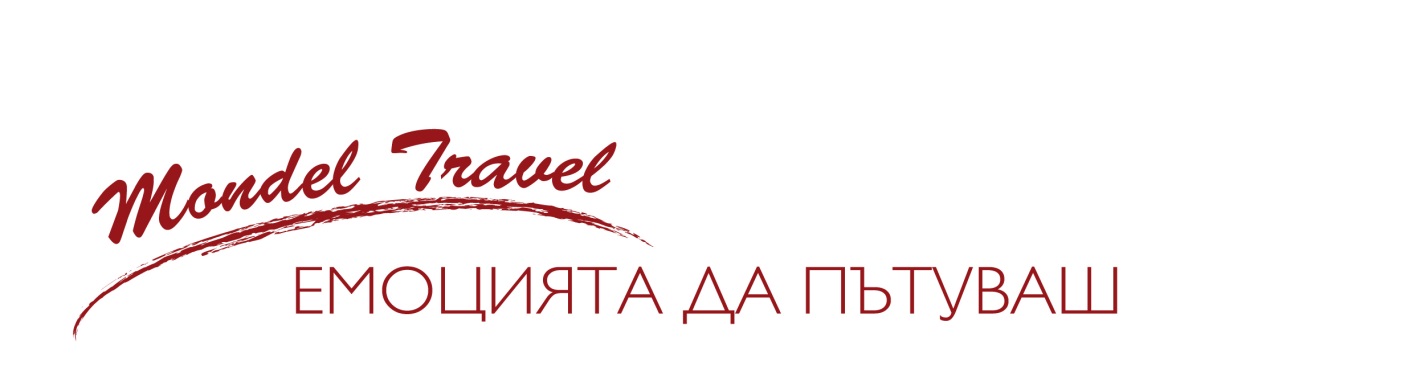 Ранни записвания: отстъпка от 70 лв. от пакетната цена за записвания до 11.11.2020 г.